Европейская экономическая комиссияКомитет по внутреннему транспортуВсемирный форум для согласования правил 
в области транспортных средств167-я сессияЖенева, 10–13 ноября 2015 годаПункт 4.6.2 предварительной повестки дняСоглашение 1958 года – Рассмотрение проектов поправок
к существующим правилам, представленных GRE		Предложение по дополнению 7 к поправкам серии 01 к Правилам № 98 (фары с газоразрядными источниками света)		Представлено Рабочей группой по вопросам освещения 
и световой сигнализации*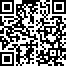 	Воспроизведенный ниже текст был принят Рабочей группой по вопросам освещения и световой сигнализации (GRE) на ее семьдесят третьей сессии (ECE/TRANS/WP.29/GRE/73, пункт 13). Этот текст основан на документе ECE/
TRANS/WP.29/GRE/2015/15 и передается Всемирному форуму для согласования правил в области транспортных средств (WP.29) и Административному комитету АС.1 для рассмотрения на их сессиях в ноябре 2015 года.Пункт 2.1.5 изменить следующим образом:«2.1.5		на какие источники света подается напряжение, когда используются различные комбинации источников света, и, в случае источника света, относящегося к категории с более чем одним значением номинального светового потока, какое используется значение номинального светового потока;»Пункт 2.1.6 изменить следующим образом:«2.1.6		категория источника света, указанная в перечне в правилах № 37 или 99 и в сериях поправок к ним, действующих на момент подачи заявки на официальное утверждение типа, и, в случае источника света, относящегося к категории с более чем одним значением номинального светового потока, какое используется значение номинального светового потока для луча ближнего света и для луча дальнего света;»Пункт 6.1.3 изменить следующим образом:«6.1.3		Фара считается приемлемой, если соблюдены фотометрические требования, изложенные в настоящем пункте 6, в случае одного источника света, который подвергался кондиционированию в течение по крайней мере 15 циклов в соответствии с пунктом 4 приложения 4 к Прави-лам № 99.		В качестве газоразрядного источника света, официально утвержденного в соответствии с Правилами № 99, используется стандартный (эталонный) источник света, световой поток которого может отличаться от номинального светового потока, указанного в Правилах № 99. В этом случае значения силы света корректируются соответствующим образом. 		Если используется газоразрядный источник света, относящийся к категории с более чем одним значением номинального светового потока, податель заявки выбирает одно из значений номинального светового потока, указанных в соответствующей спецификации в Правилах № 99, и указывает в пунктах 9.4.1 и 9.4.2 карточки сообщения, содержащейся в приложении 1, значение номинального светового потока, которое было выбрано для официального утверждения типа».Приложение 1, включить новые пункты 9.4.1 и 9.4.2 следующего содержания:«9.4.1		Если указано более одного значения номинального светового потока: номинальный световой поток, использованный для основного луча ближнего света 	[лм].9.4.2		Если указано более одного значения номинального светового потока: номинальный световой поток, использованный для луча дальнего све-та	[лм]».